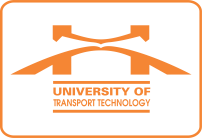 Ngày, thángThời gianĐịa điểm - Nội dungChủ trìThứ Hai09/10SángThứ Hai09/10Chiều
14h30Nội dung: Tiếp đoàn công tác của AFD.Thành phần: PHT Vũ Ngọc Khiêm; Ô Trinh, Ô Khánh (KHCN&HTQT).Địa điểm: Phòng họp tâng 2, Nhà H1.Hiệu trưởngThứ Ba10/10SángThứ Ba10/10ChiềuThứ Tư11/10SángThứ Tư11/10Chiều
14h00Nội dung: Họp BCH Công đoàn Trường.Thành phần: Các đồng chí trong BCH Công đoàn Trường.
Địa điểm: Phòng họp tầng 2, nhà H1.Chủ tịch Công đoàn TrườngThứ Năm12/10SángThứ Năm12/10Chiều
14h00Nội dung: Họp triển khai nhiệm vụ công tác công đoàn quí IV năm 2017.Thành phần: Các đồng chí chủ tịch công đoàn bộ phận, mời: Đ/c Hoàng - Chủ nhiệm UBKT Công đoàn.Địa điểm: Phòng họp tầng 2, nhà H1.Chủ tịch Công đoàn TrườngThứ Sáu13/10SángThứ Sáu13/10Chiều
14h00Nội dung: Họp về quy chế đào tạo trực tuyến.Thành phần: PHT Nguyễn Hoàng Long; Phòng đào tạo; Ô Thế Anh (KT-ĐBCL), B Thủy, B Ánh (TCKT); Trưởng các Khoa.Địa điểm: Phòng họp tầng 2, nhà H1.Hiệu trưởngThứ Bảy14/10SángThứ Bảy14/10ChiềuChủ nhật15/10SángChủ nhật15/10Chiều